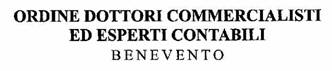 Prot. n. 10 del 05/01/2017Oggetto: Consiglio di disciplina. Gentili Colleghe e Colleghi, come è a Voi noto, il mandato del Consiglio di Disciplina precedentemente in carica si è concluso in corrispondenza con quello del Consiglio dell’Ordine e, quindi, al 31 dicembre 2016.Secondo quanto disposto dal Regolamento attuativo ex articolo 8 (commi 3 e 8) del D.P.R. 137/2012 - approvato dal Consiglio Nazionale con delibera dell’8 novembre 2012 e pubblicato sul Bollettino Ufficiale del Ministero della Giustizia n. 9 del 15/05/2013 -  il Consiglio dell’Ordine ha il compito di predisporre, entro trenta giorni dall’insediamento, l’elenco dei nominativi dei candidati a far parte del Consiglio di Disciplina da trasmettere al Presidente del Tribunale, affinché quest’ultimo provveda a nominare i membri effettivi e supplenti.Ai sensi dell’articolo 3, comma 5, del Regolamento attuativo sopra citato, chiedo quindi ai Colleghi che intendano candidarsi a componenti il Consiglio di Disciplina di voler presentare la propria candidatura entro e non oltre il 20 gennaio 2017. Sempre secondo il citato Regolamento, alla candidatura deve essere allegato:a pena di esclusione, il curriculum vitae;a pena di inammissibilità, una dichiarazione sostitutiva di certificazione (con copia del documento d’identità) contenente le seguenti dichiarazioni: di essere iscritti all’Albo da almeno cinque anni;  di non avere riportato condanne penali con sentenza definitiva, salvi gli effetti della riabilitazione;  di non essere o essere stati sottoposti a misure di prevenzione personali disposte dall’autorità giudiziaria ai sensi del decreto legislativo 6 settembre 2011, n. 159 salvi gli effetti della riabilitazione;  di non aver subito sanzioni disciplinari, salvi gli effetti della riabilitazione;  di non avere rapporti di parentela o affinità entro il 4° grado, o di coniugio, con altro professionista eletto nel rispettivo Consiglio territoriale dell’Ordine.La candidatura con i relativi allegati potrà essere inviata secondo le seguenti modalità:  -  a mezzo PEC all’indirizzo ordine.benevento@pec.commercialisti.it ;  	-  a mezzo fax al n. 0824 326079;  	-  a mani presso la Segreteria dell’Ordine al Corso Garibaldi 236 – Benevento. L’individuazione dei nominativi da presentare al Presidente del Tribunale sarà effettuata dal Consiglio dell’Ordine attraverso la scelta tra le candidature pervenute. Il Consiglio ha la facoltà di inserire nell’elenco anche nominativi di magistrati ordinari, amministrativi e contabili, anche in pensione. Qualora non pervenisse alcuna candidatura, ovvero il numero delle candidature pervenute risultasse insufficiente, il Consiglio dell’Ordine provvederà in maniera autonoma all’individuazione dei nominativi da trasmettere al Presidente del Tribunale.  Cordialmente.									Il Presidente								f.to Dott. Fabrizio RussoAllegati:  1.  facsimile candidatura a componente il Consiglio di Disciplina territoriale; 2. dichiarazione sostitutiva di certificazione.  